Historiek van de revisiesAanverwante documentenVerdelingInhoudsopgave1	Doel van het document	42	Afkortingen	43	Beperkingen	44	Overzicht van de dienst	54.1	Context	54.2	Algemeen verloop	54.3	Overzicht van de uitgewisselde gegevens	64.4	Handleiding bij de criteria	64.5	Stappen van de verwerking bij de KSZ	75	Protocol van de dienst	76	Beschrijving van de uitgewisselde berichten	86.1	Gemeenschappelijk gedeelte van de verschillende operaties	86.2	searchPersonByAddress	127	Status en return codes	198	Beschikbaarheid en performantie	198.1	Bij problemen	199	Best practises	209.1	Validatie t.o.v. WSDL	209.2	Datum formaat	2010	Voorbeeldberichten	2010.1	searchPersonByAddress	2010.2	searchPersonByAddress via BatchSOAP	27Doel van het documentDit document beschrijft de technische specificaties van de webservice NrPersonServiceV4 van het SOA-platform van de KSZ.Het beschrijft de context, de gebruiksvoorwaarden, de functionaliteiten en de acties (request en antwoord) van de dienst. Voor elk type bericht worden er voorbeelden gegeven. Achteraan is een lijst van mogelijke foutcodes toegevoegd.Aan de hand van dit document zou de informaticadienst van de klant de KSZ-webservice correct moeten kunnen integreren en gebruiken.AfkortingenCTMS : CodeTable Management System van de KSZKSZ: Kruispuntbank van de Sociale ZekerheidINSZ: identificatienummer van de sociale zekerheidNR: RijksregisterBeperkingenIn de contracten voor de register diensten zijn bepaalde elementen opgenomen die nog niet ondersteund worden. Het gaat overLandcodes in ISO-formaat: het element countryIsoCode is aanwezig in de consultatie antwoorden en in de creatie/bijwerking voorlegging, en dit voor zowel verblijfs als contactadres. Het wordt echter nog niet ondersteund.RAN-register: het register attribuut bij een persoon in het antwoord kan voorlopig nog niet de waarde “RAN” bevatten.Overzicht van de dienstContextHet INSZ van een persoon is de unieke identificatiesleutel voor uitwisseling van gegevens binnen het netwerk van de Sociale Zekerheid. Omdat het INSZ niet steeds is gekend, zijn er een aantal manieren voorzien om een persoon met zijn INSZ op te zoeken op basis van andere zoekcriteria.De dienst NrPersonServiceV4 laat toe een persoon op te zoeken in het Rijksregister op basis van adresgegevens.Contextdiagram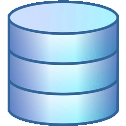 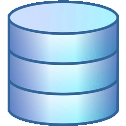 Algemeen verloopMet de operatie “searchPersonByAddress” kunnen persoonsgegevens worden opgezocht op basis van een Belgisch adres. Een opzoeking gebeurt op basis van de volgende parametersRegiocode: deze is noodzakelijk bij een opzoeking met een regionale straatcodePostcode: dit moet een actuele bestaande postcode zijn van een gemeenteStraatcode: dit is ofwel eenNIS-code: code van de straat binnen de gemeente zoals gekend bij ADSEIRegionale straatcode: code van de straat zoals gekend in de regionale authentieke bronHuisnummer: nummer van het huis binnen de straatBusnummer / index woning: dit veld dient als onderscheiding binnen een bepaald huisnummer. Het gaat om de index woning zoals gekend bij het Rijksregister, KSZ neemt geen verantwoordelijkheid over de inhoud van dit veld. De syntax van dit veld is zeer specifiek, om deze reden is dit veld dan ook optioneel.
Het antwoord bevat 0 tot maximaal 3000 personen, waarbij het aantal resultaten uit het Rijksregister beperkt is tot 2500. Vervangen of geannuleerde personen kunnen niet voorkomen.De lijst van geldige postcodes en straatcodes kan worden gevonden in CTMS (CodeTable Management System).Sequentiediagram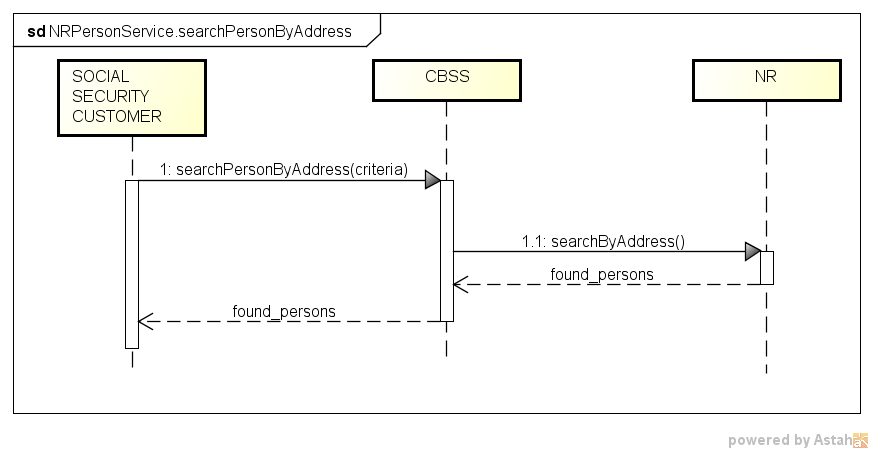 Overzicht van de uitgewisselde gegevensDe operatie “searchPersonByAddress” geeft van de gevonden resultaten de volgende persoonsgegevens terug uit de authentieke bron:INSZNaam en voornamenGeboortedatumGeslachtAdres: hoofdverblijfplaats in het binnenlandHet INSZ is steeds de business sleutel van het gegeven.Handleiding bij de criteriaStraatcodeIndien een opzoeking gebeurt met een regionale straatcode is de regiocode verplicht.BusnummerVoor adressen in de oude structuur (voor BeSt-add) zal enkel een overeenkomst worden gevonden met de “index woning” in het Rijksregister indien de notatie identiek is. De structuur van de “index woning” houdt rekening met spaties voor en achter, en is slechts 4 posities lang.Stappen van de verwerking bij de KSZControle van de integriteit van de berichten (XSD-validatie)VeiligheidsloggingIntegratiecontroleTransformatie van de gegevens uit het RijksregisterFilteringControle van de integriteit van de berichtenHet betreft een klassieke validatie van het XML-bericht ten opzichte van het schema. Het betreft dus een validatie van de vereisten inzake type gegevens en structuur ervan.VeiligheidsloggingOm wettelijke redenen verricht de KSZ een logging van de inkomende en uitgaande berichten om veiligheidsaudits mogelijk te maken.IntegratiecontroleEr is geen integratiecontrole voor deze dienst.Transformatie gegevens uit het RijksregisterZie [5].FilteringKSZ staat in voor de nodige filtering zodat instellingen enkel de persoonsgegevens ontvangen waarvoor ze gemachtigd zijn.De configuratie van de machtigingen per gegevensgroep voor alle partners is niet opgenomen in dit document.Protocol van de dienstDe communicatie vindt plaats binnen een beveiligde omgeving aan de hand van SOAP-berichten.  Meer informatie over de dienstgeoriënteerde architectuur is te vinden in [3]. De partners die nog geen toegang hebben tot de SOA-infrastructuur van de KSZ vinden in [4] een lijst van de verschillende stappen om toegang te krijgen en deze toegang te testen.Beschrijving van de uitgewisselde berichtenGemeenschappelijk gedeelte van de verschillende operatiesIdentificatie van de klant [informationCustomer]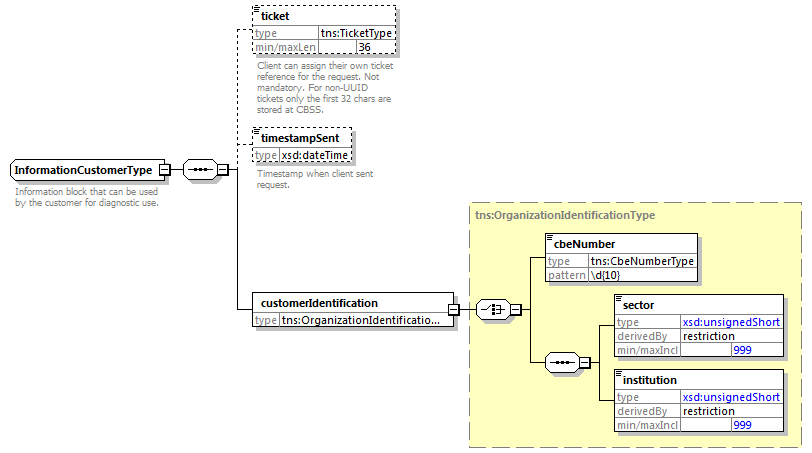 Het element informationCustomer wordt geleverd door de klant om zich te identificeren op businessniveau door zijn identificatie mee te delen hetzij op het niveau van het netwerk van de sociale zekerheid, hetzij op ondernemingsniveau. Het kan business- en tijdsreferenties omvatten.De identificatie van de instelling is gedefinieerd in een bericht: hetzij op basis van de combinatie sector / instelling voor de instellingen van sociale zekerheidhetzij op basis van het KBO-nummer voor de instellingen die geen deel uitmaken van het netwerk van de sociale zekerheid of voor de instellingen voor dewelke het KBO-nummer een toegevoegde waarde biedt ten opzichte van het gebruik van sector / instellingIdentificatie van de KSZ [informationCBSS]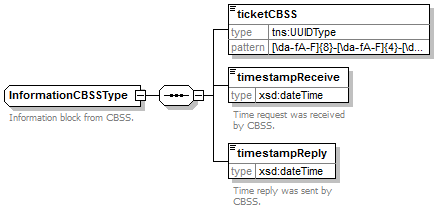 Het element informationCBSS, dat facultatief is in de voorlegging, wordt ingevuld door de KSZ en geeft informatie die nodig is voor logging en ondersteuning.Wettelijke context van de oproep [legalContext]Het element legalContext laat toe het wettelijke kader van de request te definiëren.Status van het antwoord [status]Zie [6].INSZ met ‘geannuleerde’ of ‘vervangt’ status [ssin]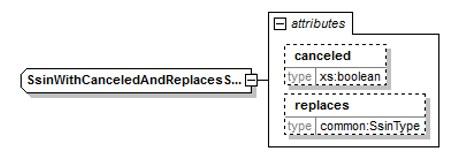 Het element ssin is aanwezig in het antwoord van de KSZ en geeft het INSZ terug waarmee de aanvraag gebeurd is samen met status informatie over dit INSZ in de attributen:Gegevensfilters [dataFilters]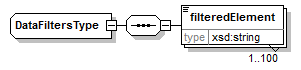 Anomaliën [anomalies]Zie [6].Verificatieniveau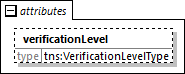 In het antwoorden, zijn er sommige gegevens die een attribuut ‘verificationLevel’ bevatten. De niveaus zijn (zie [7]):De gegevens zijn:searchPersonByAddressVoorlegging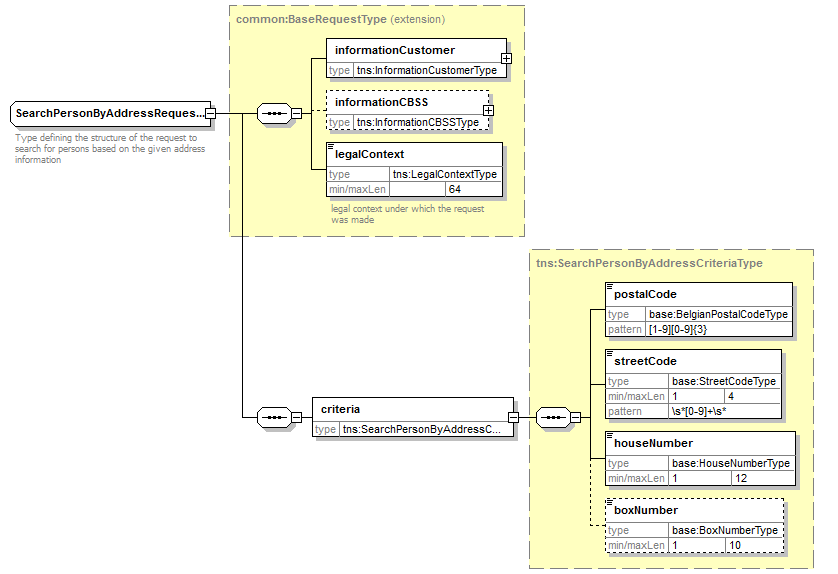 Antwoord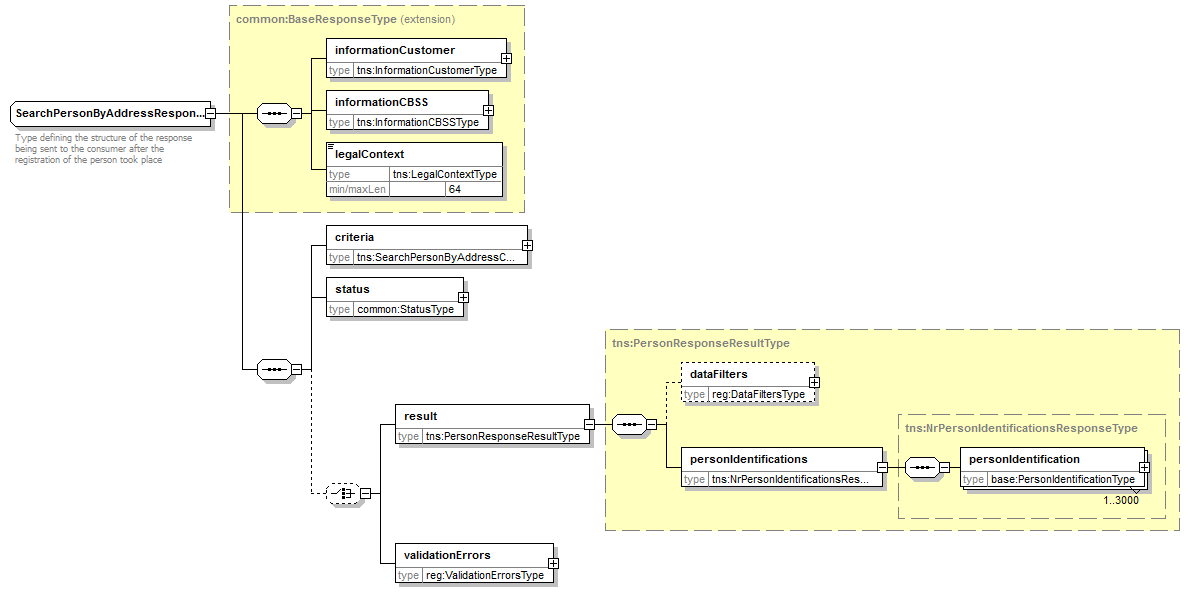 Persoonsgegevens ter identificatie [personIdentification]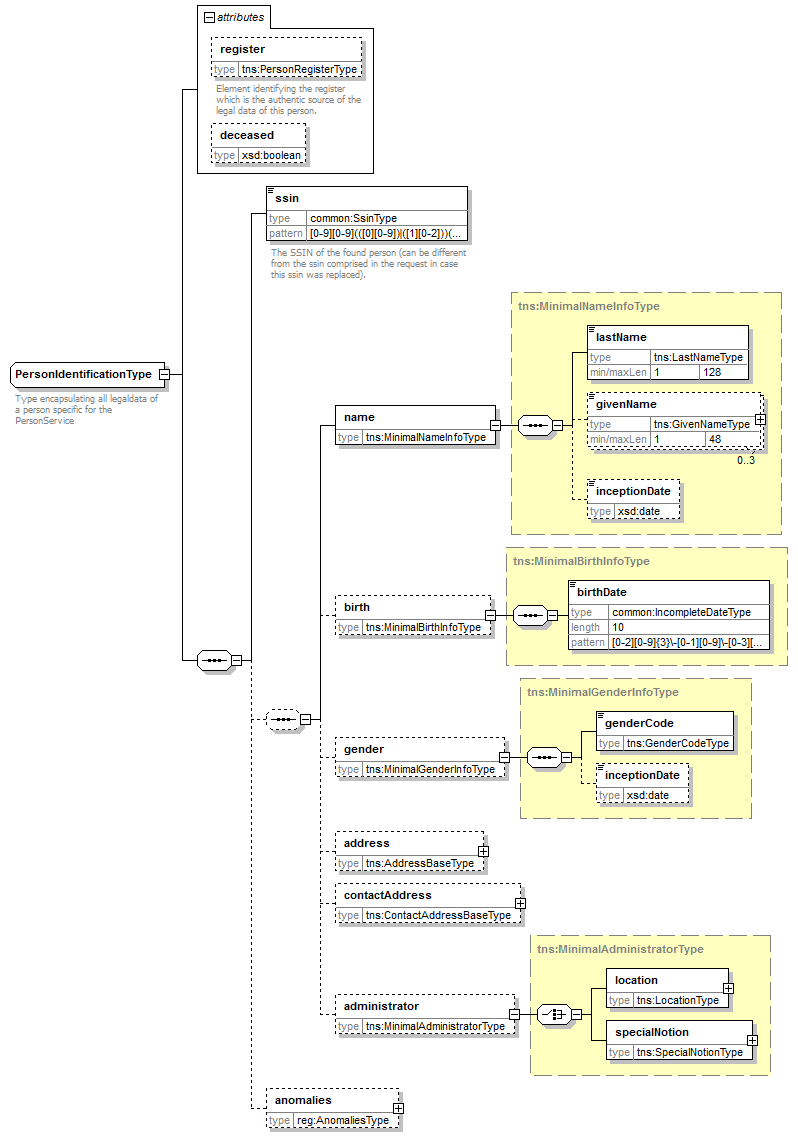 Adres [MinimalAddressType]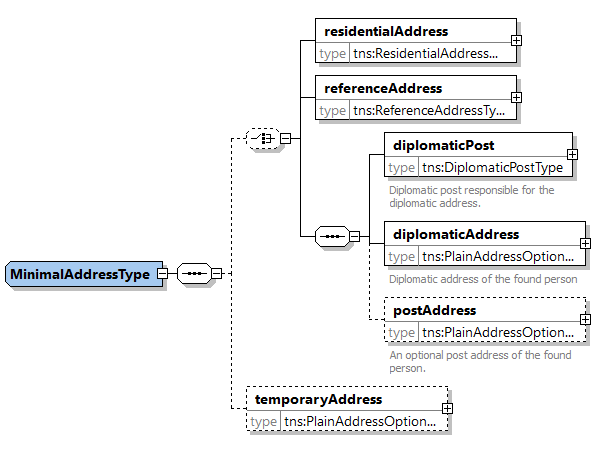 Verblijfsadres [residentialAddress]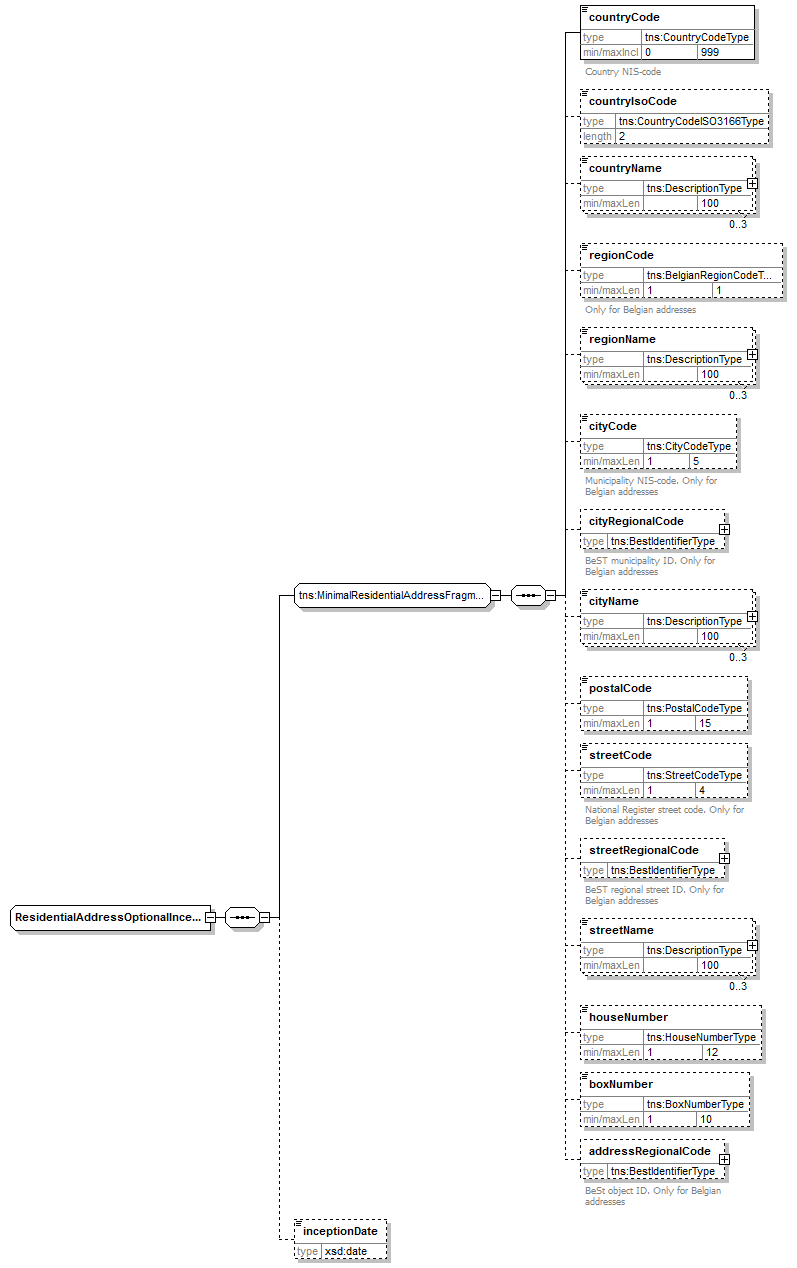 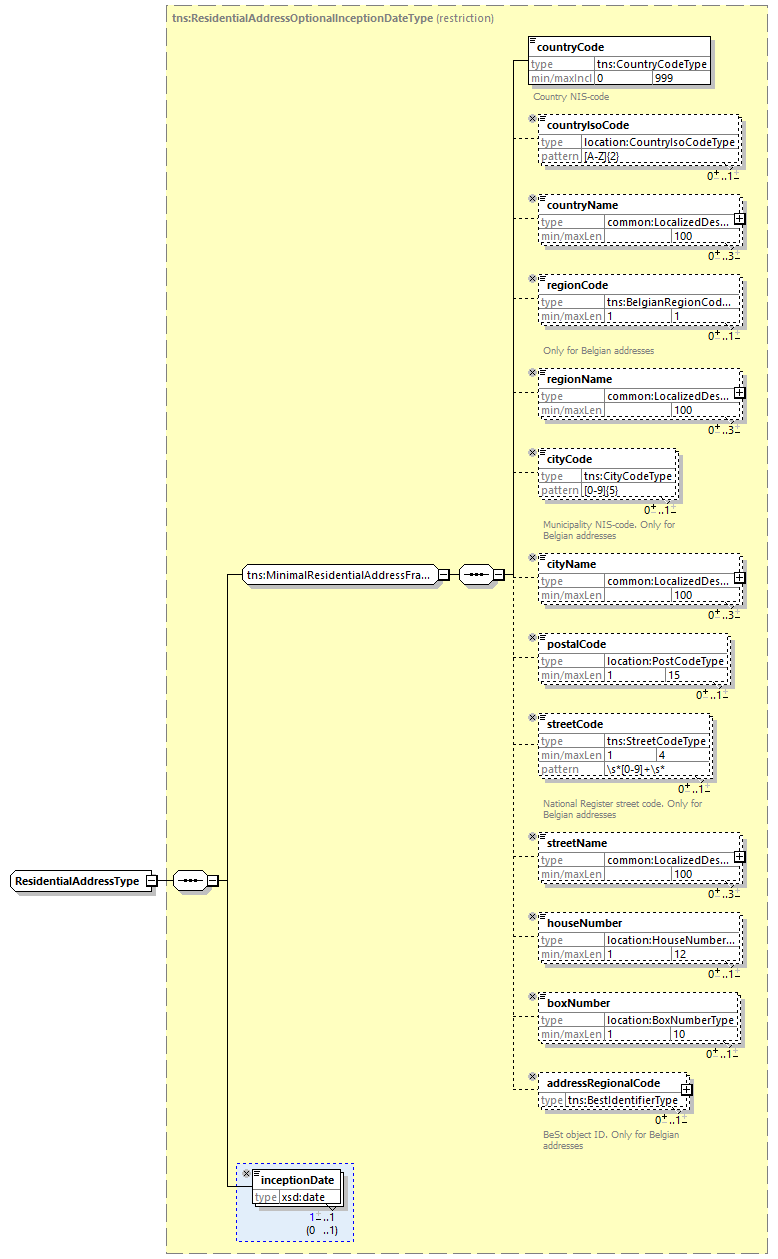 De velden die van toepassing zijn voor een adres in België in het “oude” formaat, staan aangegeven in de kolom “Binnenl. oud”. De velden die van toepassing zijn voor een adres in België in het BeSt- adresformaat, staan aangegeven in de kolom “Binnenl. BeSt”.ReferentieAdres [referenceAddress]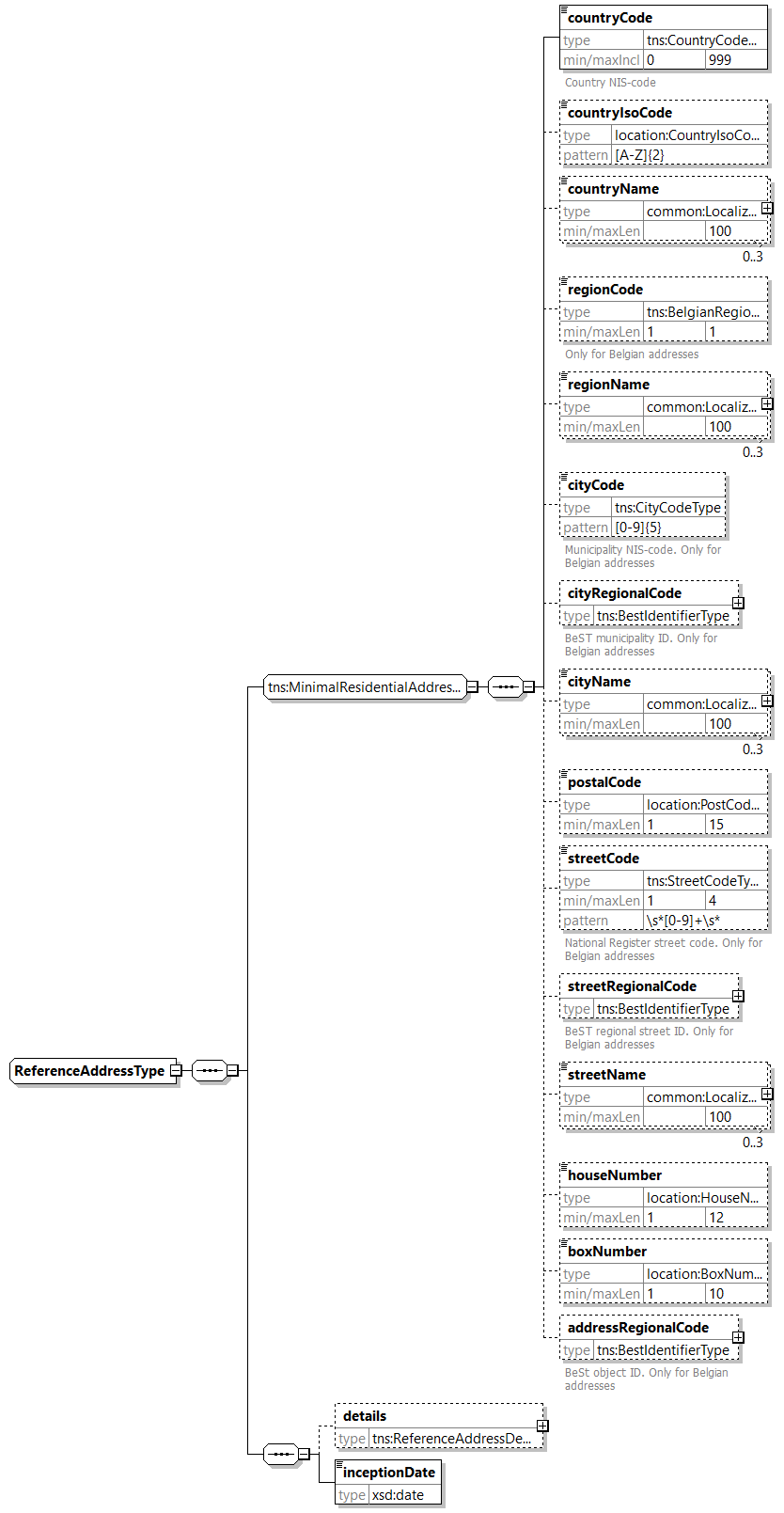 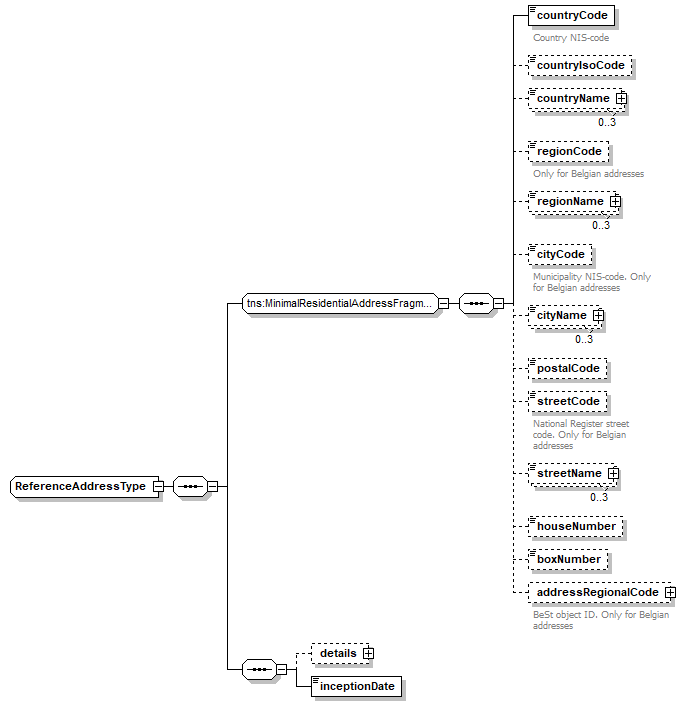 Status en return codesZie [6].Beschikbaarheid en performantieDe KSZ geeft geen SLA over de antwoordtijden en de beschikbaarheid van webservices, omdat ze afhankelijk zijn van de authentieke bron waarover de KSZ geen bevoegdheid noch verantwoordelijkheid heeft.Voor het deel van verwerking dat intern bij de KSZ plaatsvindt, garandeert de KSZ een beschikbaarheid van 98% en de volgende verwerkingstijden: 90% < 1 seconde en 95% < 2 seconden. De toegang tot het Rijksregister en de KSZ-registers zelf is niet inbegrepen in deze verwerkingstijdenDe tijd voor de toegang naar de KSZ-registers zelf is afhankelijk van het aantal geraadpleegde gegevens en het aantal verwerkingsstappen.Bij onderbrekingen in de dienstverlening van, of verbinding met het Rijkregister, is het mogelijk dat wij de verbindingen voortijdig afbreken om te vermijden dat de systemen overbelast worden. Wanneer dit gebeurt, wordt eenzelfde fout teruggegeven als wanneer het Rijksregister effectief werd bereikt maar  er een technisch probleem (bijv. timeout) optreedt.Bij problemenNeem contact op met de service desktelefonisch op het nummer 02-741 84 00 tussen 8u en 16u30 op werkdagen,via mail aan: servicedesk@ksz-bcss.fgov.be.en vermeld daarbij de volgende informatie:SOAP-berichten (request en antwoord) ticket van het bericht, met name het KSZ-ticket (bij voorkeur) of de referentie van het bericht dat door de klant zelf werd toegevoegddatum en uur van de raadplegingURL of naam van de dienst alsook omgeving.De omgeving waarin het probleem zich voordoet (acceptatie of productie)Meer informatie over de service desk vindt u op onze website.Best practisesValidatie t.o.v. WSDLWij vragen aan de partners om een validatie te doen van elk bericht t.o.v. het WSDL-bestand. Elk bericht dat niet voldoet aan het contract van de dienst, wordt immers geweigerd.Datum formaatHet wordt ten zeerste aangeraden om geen tijdzone of "Z" toe te voegen in datumvelden van het formaat “xs:date”. In sommige contexten/programma's kan het zijn dat de tijdzone meetelt, met een andere datum dan de bedoelde datum als resultaat. Voorbeeldberichten searchPersonByAddressRequestResponse (data found)Response (no data found)FaultsearchPersonByAddress via BatchSOAPInvoerbestandUitvoerbestandVersieDatumBeschrijvingAuteur(s)2.030/01/2018Nieuwe versie voor “V4” van de dienstKSZ2.130/03/2018Verwijderen “businessAnomalies”KSZ2.203/04/2018Opmerkingen partnersKSZ2.311/10/2018Bijwerken BeSt-identificatie in adres naar model FOD BOSAHernoem “countryCodeISO” naar “countryIsoCode”KSZ2.414/11/2018Toevoeging voorbeeldenBijwerken schema voor de criteriaKSZ2.518/06/2019Correctie tabel aanwezigheid velden in adres voor BeStKSZ2.629/08/2019Beheerder wordt niet teruggegeven door het Rijksregister bij de opzoeking op adresKSZ3.013/10/2021Toevoegen verificatieniveaus voor gegevens (antwoorden)KSZDocumentAuteur(s)PID Register webservices: consultatieKSZDocumentatie beschikbaar op https://www.ksz-bcss.fgov.beRubriek: Diensten en support / Projectaanpak / Dienstgeoriënteerde architectuurKSZAlgemene documentatie met betrekking tot de berichtdefinities van de KSZBerichtdefinities van de KSZ-dienstenKSZBeschrijving van de dienstgeoriënteerde architectuur van de KSZ Documentatie m.b.t. de dienstgeoriënteerde architectuurKSZLijst van acties om toegang te krijgen tot het webserviceplatform van de KSZ en om de connectie te testenToegang tot de SOA-infrastructuur van de KSZKSZRegistries: concepten en regelsKSZTSS Registries annex: return codesKSZPID betrouwbaarheidsniveau van gegevensKSZRevisieBestemmeling(en)Datum2.0ToepassingsprotocolHTTPS 2ways TLS, SOAP 1.1HTTPS 2ways TLS, SOAP 1.1Naam van de dienstNrPersonServiceV4NrPersonServiceV4WSDL van de dienstNrPersonServiceV4.wsdl -  http://kszbcss.fgov.be/intf/registries/NrPersonService/v4  NrPersonServiceV4.wsdl -  http://kszbcss.fgov.be/intf/registries/NrPersonService/v4  ActiessearchPersonByAddresssearchPersonByAddressBerichtensearchPersonByAddressRequestsearchPersonByAddressResponsesearchPersonByAddressFaultsearchPersonByAddressRequestsearchPersonByAddressResponsesearchPersonByAddressFaultOmgeving, host en portDevb2b-test.ksz-bcss.fgov.be:4520Omgeving, host en portAccb2b-acpt.ksz-bcss.fgov.be:4520Omgeving, host en portProdb2b.ksz-bcss.fgov.be:4520URI/NrPersonService/v4/consult/NrPersonService/v4/consultElementBeschrijvingticketunieke referentie toegekend door KSZtimestampReceivetijdstip van ontvangst van de voorlegging bij KSZtimestampReplytijdstip van verzending van het antwoord bij KSZAttribuutBeschrijvingcanceledAls dit aanwezig is en op true staat is het INSZ geannuleerd en niet bruikbaar.replacesAls dit aanwezig is, is het INSZ vervangen. De originele INSZ wordt teruggeven in dit attribuut en de nieuwe INSZ zit in het element zelf.ElementBeschrijvingfilteredElementEen ‘xpath’ expressie die aanduidt welke elementen uit het schema werden gefilterd op basis van de machtigingen. De aanduiding is statisch, d.w.z. een expressie is steeds aanwezig indien er geen machtiging is voor deze groep, ook als het gegevens zelf niet aanwezig was.NiveauBeschrijvingPROVENDe gegevens komen uit een primair officieel (of digitaal) document dat door een authentieke bron (overheid, gemeente, …​) uitgegeven was en dat door een gecertificeerde partner of met de authentieke bron uitgebreid getest wasVERIFIEDDe gegevens komen uit een primair of secundair officieel document dat (zoveel mogelijk) gevalideerd wasUNVERIFIEDDe gegevens komen uit een ander officieel documentUNSUPPORTEDGeen document (digitaal of fysiek) gebruikt om de gegevens te bewijzenNamegenderCodeFirstname (sequence=1)civilStateCodebirthPlace.countryCodenationalityCodebirthDatedeceaseDatedeceasePlace.countryCodeElementElementBeschrijvinginformationCustomerinformationCustomerInformatie van de vragende instelling, zie §5.1.1informationCBSSinformationCBSSNiet in te vullenlegalContextlegalContextWettelijk kader waarin de vraag gesteld wordt. Dit is een vaste waarde per wettelijk kader afgesproken tussen KSZ en de vragende instelling. Zie §5.1.3.criteriacriteriaOpzoekingscriteriapostalCode Postcode van de Belgische gemeentestreetCode Een straatcode toegekend door het RijksregisterhouseNumberHuisnummerboxNumberBusnummerElementElementBeschrijvinginformationCustomerinformationCustomerOvergenomen uit de voorlegginginformationCBSSinformationCBSSInformatie van de KSZ, zie §5.1.2legalContextlegalContextOvergenomen uit de voorleggingcriteriacriteriaOvergenomen uit de voorleggingstatusstatusDe status van het antwoord, zie §5.1.4resultresultdataFiltersDe toegepaste filters, zie §5.1.6personIdentificationsDe gevonden personen met hun  (basis)persoonsgegevensvalidationErrorsvalidationErrorsCodes die een fout aanduiden in de criteria, zie [6].ElementElementBeschrijvingregisterregisterHet register waarin de gegevens van de persoon zich bevinden. Zal steeds NR zijn.deceaseddeceasedNiet ingevuld voor deze dienst/operatiessinssinHet huidige INSZ van de persoonnamenameDe naam van de persoonlastNameDe familienaamgivenNameDe eerste, tweede en derde voornaam (optioneel)birthbirthGegevens over de geboortebirthDateDe geboortedatum. Het Rijksregister geeft hier de geboortedatum zoals geïnterpreteerd uit het nummer (en niet de aangegeven geboortedatum zoals in een volledig “Person” antwoord).gendergenderGeslacht van de persoongenderCodeHet geslacht (“M” of “F”)addressaddressHet adrescontactAddresscontactAddressHet contactadres van de persoon. Niet ingevuld voor deze dienst/operatie.administratoradministratorInformatie over de beheerder (gemeente of land). Niet ingevuld voor deze dienst/operatie.anomaliesanomaliesWaarschuwingen voor inconsistenties in de persoonsgegevensaddressHet adresresidentialAddressHet verblijfsadres van de persoon, zie §6.2.5referenceAddressHet referentieadres van de persoon, zie §6.2.6diplomaticPostNiet ingevuld voor deze dienst/operatiediplomaticAddressNiet ingevuld voor deze dienst/operatiepostAddressNiet ingevuld voor deze dienst/operatietemporaryAddressNiet ingevuld voor deze dienst/operatieElementBeschrijvingBinnenl. oudBinnenl. BeStcountryCodeDe landcode van het land (NIS-code)150150countryIsoCodeDe 2-letterige ISO code van het land (ISO 3166 alpha-2)✓✓countryNameDe naam van het land✓✓regionCodeDe regiocode van het het gewest✓regionNameDe benaming van het gewest✓cityCodeGemeentecode (NIS-code)✓cityNameGemeentenaam✓✓postalCodePostcode van de gemeente✓✓streetCodeStraatcode toegekend door het Rijksregister✓streetNameStraatnaam✓✓houseNumberHuisnummer✓✓boxNumberBusnummer✓✓addressRegionalCodeEen uniek identificatienummer van het adres binnen de regionale authentieke bron✓inceptionDateIngangsdatum van het gegeven✓✓ElementBeschrijvingcountryCodeDe landcode van het land (NIS-code)countryIsoCodeDe 2-letterige ISO code van het land (ISO 3166 alpha-2)countryNameDe naam van het landregionCodeDe regiocode van het het gewestregionNameDe benaming van het gewestcityCodeGemeentecode (NIS-code)cityNameGemeentenaampostalCodePostcode van de gemeentestreetCodeStraatcode toegekend door het RijksregisterstreetNameStraatnaamhouseNumberHuisnummerboxNumberBusnummeraddressRegionalCodeEen uniek identificatienummer van het adres binnen de regionale authentieke brondetailsNiet ingevuld voor deze dienstinceptionDateIngangsdatum van het gegeven<soapenv:Envelope xmlns:soapenv="http://schemas.xmlsoap.org/soap/envelope/" xmlns:v4="http://kszbcss.fgov.be/intf/registries/NrPersonService/v4">   <soapenv:Header/>   <soapenv:Body>      <v4:searchPersonByAddressRequest>         <informationCustomer>            <customerIdentification>               <cbeNumber>********31</cbeNumber>            </customerIdentification>         </informationCustomer>         <legalContext>***************</legalContext>         <criteria>            <postalCode>1000</postalCode>            <streetCode>7075</streetCode>            <houseNumber>38</houseNumber>         </criteria>      </v4:searchPersonByAddressRequest>   </soapenv:Body></soapenv:Envelope><soap:Envelope xmlns:soap="http://schemas.xmlsoap.org/soap/envelope/">   <soap:Header/>   <soap:Body>      <external:searchPersonByAddressResponse xmlns:external="http://kszbcss.fgov.be/intf/registries/NrPersonService/v4">         <informationCustomer>            <customerIdentification>               <cbeNumber>********31</cbeNumber>            </customerIdentification>         </informationCustomer>         <informationCBSS>            <ticketCBSS>90a8cb99-6426-4ef7-abe3-6db899c72929</ticketCBSS>            <timestampReceive>2018-11-14T07:58:04.696Z</timestampReceive>            <timestampReply>2018-11-14T07:58:05.286Z</timestampReply>         </informationCBSS>         <legalContext>***************</legalContext>         <criteria>            <postalCode>1000</postalCode>            <streetCode>****</streetCode>            <houseNumber>*</houseNumber>         </criteria>         <status>            <value>DATA_FOUND</value>            <code>MSG00000</code>            <description>Treatment successful</description>         </status>         <result>            <personIdentifications>               <personIdentification register="NR">                  <ssin>*********22</ssin>                  <name>                     <lastName>*******</lastName>                     <givenName sequence="1">*****</givenName>                  </name>                  <birth>                     <birthDate>19**-**-**</birthDate>                  </birth>                  <gender>                     <genderCode>M</genderCode>                  </gender>                  <address>                     <residentialAddress>                        <countryCode>150</countryCode>                        <countryName language="FR">Belgique</countryName>                        <countryName language="NL">België</countryName>                        <countryName language="DE">Belgien</countryName>                        <cityCode>21004</cityCode>                        <cityName language="FR">Bruxelles</cityName>                        <cityName language="NL">Brussel</cityName>                        <postalCode>1000</postalCode>                        <streetCode>****</streetCode>                        <streetName language="FR">Rue du Travail</streetName>                        <streetName language="NL">Arbeidsstraat</streetName>                        <houseNumber>**</houseNumber>                        <inceptionDate>20**-**-**</inceptionDate>                     </residentialAddress>                  </address>               </personIdentification>               <personIdentification register="NR">                  <ssin>*********95</ssin>                  <name>                     <lastName>*******</lastName>                     <givenName sequence="1">********</givenName>                  </name>                  <birth>                     <birthDate>19**-**-**</birthDate>                  </birth>                  <gender>                     <genderCode>F</genderCode>                  </gender>                  <address>                     <residentialAddress>                        <countryCode>150</countryCode>                        <countryName language="FR">Belgique</countryName>                        <countryName language="NL">België</countryName>                        <countryName language="DE">Belgien</countryName>                        <cityCode>21004</cityCode>                        <cityName language="FR">Bruxelles</cityName>                        <cityName language="NL">Brussel</cityName>                        <postalCode>1000</postalCode>                        <streetCode>****</streetCode>                        <streetName language="FR">Rue du Travail</streetName>                        <streetName language="NL">Arbeidsstraat</streetName>                        <houseNumber>**</houseNumber>                        <inceptionDate>20**-**-**</inceptionDate>                     </residentialAddress>                  </address>               </personIdentification>               <personIdentification register="NR">                  <ssin>*********05</ssin>                  <name>                     <lastName>*****</lastName>                     <givenName sequence="1">********</givenName>                  </name>                  <birth>                     <birthDate>19**-**-**</birthDate>                  </birth>                  <gender>                     <genderCode>M</genderCode>                  </gender>                  <address>                     <residentialAddress>                        <countryCode>150</countryCode>                        <countryName language="FR">Belgique</countryName>                        <countryName language="NL">België</countryName>                        <countryName language="DE">Belgien</countryName>                        <cityCode>21004</cityCode>                        <cityName language="FR">Bruxelles</cityName>                        <cityName language="NL">Brussel</cityName>                        <postalCode>1000</postalCode>                        <streetCode>****</streetCode>                        <streetName language="FR">Rue du Travail</streetName>                        <streetName language="NL">Arbeidsstraat</streetName>                        <houseNumber>**</houseNumber>                        <inceptionDate>20**-**-**</inceptionDate>                     </residentialAddress>                  </address>               </personIdentification>               <personIdentification register="NR">                  <ssin>*********18</ssin>                  <name>                     <lastName>*******</lastName>                     <givenName sequence="1">*****</givenName>                  </name>                  <birth>                     <birthDate>19**-**-**</birthDate>                  </birth>                  <gender>                     <genderCode>M</genderCode>                  </gender>                  <address>                     <residentialAddress>                        <countryCode>150</countryCode>                        <countryName language="FR">Belgique</countryName>                        <countryName language="NL">België</countryName>                        <countryName language="DE">Belgien</countryName>                        <cityCode>21004</cityCode>                        <cityName language="FR">Bruxelles</cityName>                        <cityName language="NL">Brussel</cityName>                        <postalCode>1000</postalCode>                        <streetCode>****</streetCode>                        <streetName language="FR">Rue du Travail</streetName>                        <streetName language="NL">Arbeidsstraat</streetName>                        <houseNumber>**</houseNumber>                        <inceptionDate>20**-**-**</inceptionDate>                     </residentialAddress>                  </address>               </personIdentification>               <personIdentification register="NR">                  <ssin>*********26</ssin>                  <name>                     <lastName>******</lastName>                     <givenName sequence="1">******</givenName>                  </name>                  <birth>                     <birthDate>19**-00-00</birthDate>                  </birth>                  <gender>                     <genderCode>F</genderCode>                  </gender>                  <address>                     <residentialAddress>                        <countryCode>150</countryCode>                        <countryName language="FR">Belgique</countryName>                        <countryName language="NL">België</countryName>                        <countryName language="DE">Belgien</countryName>                        <cityCode>21004</cityCode>                        <cityName language="FR">Bruxelles</cityName>                        <cityName language="NL">Brussel</cityName>                        <postalCode>1000</postalCode>                        <streetCode>****</streetCode>                        <streetName language="FR">Rue du Travail</streetName>                        <streetName language="NL">Arbeidsstraat</streetName>                        <houseNumber>**</houseNumber>                        <boxNumber>b3</boxNumber>                        <inceptionDate>20**-**-**</inceptionDate>                     </residentialAddress>                  </address>               </personIdentification>               <personIdentification register="NR">                  <ssin>*********32</ssin>                  <name>                     <lastName>******</lastName>                     <givenName sequence="1">****</givenName>                  </name>                  <birth>                     <birthDate>19**-**-**</birthDate>                  </birth>                  <gender>                     <genderCode>M</genderCode>                  </gender>                  <address>                     <residentialAddress>                        <countryCode>150</countryCode>                        <countryName language="FR">Belgique</countryName>                        <countryName language="NL">België</countryName>                        <countryName language="DE">Belgien</countryName>                        <cityCode>21004</cityCode>                        <cityName language="FR">Bruxelles</cityName>                        <cityName language="NL">Brussel</cityName>                        <postalCode>1000</postalCode>                        <streetCode>****</streetCode>                        <streetName language="FR">Rue du Travail</streetName>                        <streetName language="NL">Arbeidsstraat</streetName>                        <houseNumber>**</houseNumber>                        <boxNumber>b3</boxNumber>                        <inceptionDate>20**-**-**</inceptionDate>                     </residentialAddress>                  </address>               </personIdentification>               <personIdentification register="NR">                  <ssin>*********46</ssin>                  <name>                     <lastName>*******</lastName>                     <givenName sequence="1">********</givenName>                  </name>                  <birth>                     <birthDate>1961-00-00</birthDate>                  </birth>                  <gender>                     <genderCode>M</genderCode>                  </gender>                  <address>                     <residentialAddress>                        <countryCode>150</countryCode>                        <countryName language="FR">Belgique</countryName>                        <countryName language="NL">België</countryName>                        <countryName language="DE">Belgien</countryName>                        <cityCode>21004</cityCode>                        <cityName language="FR">Bruxelles</cityName>                        <cityName language="NL">Brussel</cityName>                        <postalCode>1000</postalCode>                        <streetCode>****</streetCode>                        <streetName language="FR">Rue du Travail</streetName>                        <streetName language="NL">Arbeidsstraat</streetName>                        <houseNumber>**</houseNumber>                        <boxNumber>b004</boxNumber>                        <inceptionDate>20**-**-**</inceptionDate>                     </residentialAddress>                  </address>               </personIdentification>               <personIdentification register="NR">                  <ssin>*********73</ssin>                  <name>                     <lastName>*******</lastName>                     <givenName sequence="1">******</givenName>                  </name>                  <birth>                     <birthDate>20**-**-**</birthDate>                  </birth>                  <gender>                     <genderCode>F</genderCode>                  </gender>                  <address>                     <residentialAddress>                        <countryCode>150</countryCode>                        <countryName language="FR">Belgique</countryName>                        <countryName language="NL">België</countryName>                        <countryName language="DE">Belgien</countryName>                        <cityCode>21004</cityCode>                        <cityName language="FR">Bruxelles</cityName>                        <cityName language="NL">Brussel</cityName>                        <postalCode>1000</postalCode>                        <streetCode>****</streetCode>                        <streetName language="FR">Rue du Travail</streetName>                        <streetName language="NL">Arbeidsstraat</streetName>                        <houseNumber>**</houseNumber>                        <boxNumber>b004</boxNumber>                        <inceptionDate>20**-**-**</inceptionDate>                     </residentialAddress>                  </address>               </personIdentification>               <personIdentification register="NR">                  <ssin>*********65</ssin>                  <name>                     <lastName>*******</lastName>                     <givenName sequence="1">*****</givenName>                  </name>                  <birth>                     <birthDate>20**-**-**</birthDate>                  </birth>                  <gender>                     <genderCode>M</genderCode>                  </gender>                  <address>                     <residentialAddress>                        <countryCode>150</countryCode>                        <countryName language="FR">Belgique</countryName>                        <countryName language="NL">België</countryName>                        <countryName language="DE">Belgien</countryName>                        <cityCode>21004</cityCode>                        <cityName language="FR">Bruxelles</cityName>                        <cityName language="NL">Brussel</cityName>                        <postalCode>1000</postalCode>                        <streetCode>****</streetCode>                        <streetName language="FR">Rue du Travail</streetName>                        <streetName language="NL">Arbeidsstraat</streetName>                        <houseNumber>**</houseNumber>                        <boxNumber>b004</boxNumber>                        <inceptionDate>20**-**-**</inceptionDate>                     </residentialAddress>                  </address>               </personIdentification>               <personIdentification register="NR">                  <ssin>*********58</ssin>                  <name>                     <lastName>*******</lastName>                     <givenName sequence="1">*****</givenName>                  </name>                  <birth>                     <birthDate>20**-**-**</birthDate>                  </birth>                  <gender>                     <genderCode>F</genderCode>                  </gender>                  <address>                     <residentialAddress>                        <countryCode>150</countryCode>                        <countryName language="FR">Belgique</countryName>                        <countryName language="NL">België</countryName>                        <countryName language="DE">Belgien</countryName>                        <cityCode>21004</cityCode>                        <cityName language="FR">Bruxelles</cityName>                        <cityName language="NL">Brussel</cityName>                        <postalCode>1000</postalCode>                        <streetCode>****</streetCode>                        <streetName language="FR">Rue du Travail</streetName>                        <streetName language="NL">Arbeidsstraat</streetName>                        <houseNumber>**</houseNumber>                        <boxNumber>b004</boxNumber>                        <inceptionDate>20**-**-**</inceptionDate>                     </residentialAddress>                  </address>               </personIdentification>            </personIdentifications>         </result>      </external:searchPersonByAddressResponse>   </soap:Body></soap:Envelope><soap:Envelope xmlns:soap="http://schemas.xmlsoap.org/soap/envelope/">   <soap:Header/>   <soap:Body>      <external:searchPersonByAddressResponse xmlns:external="http://kszbcss.fgov.be/intf/registries/NrPersonService/v4">         <informationCustomer>            <customerIdentification>               <cbeNumber>********31</cbeNumber>            </customerIdentification>         </informationCustomer>         <informationCBSS>            <ticketCBSS>724617c1-2d4b-4088-96eb-bfe8e550b3b5</ticketCBSS>            <timestampReceive>2018-11-14T07:54:29.760Z</timestampReceive>            <timestampReply>2018-11-14T07:54:30.003Z</timestampReply>         </informationCBSS>         <legalContext>***************</legalContext>         <criteria>            <postalCode>1000</postalCode>            <streetCode>7075</streetCode>            <houseNumber>38</houseNumber>         </criteria>         <status>            <value>NO_DATA_FOUND</value>            <code>MSG00100</code>            <description>Treatment successful, but no data found at the supplier</description>         </status>      </external:searchPersonByAddressResponse>   </soap:Body></soap:Envelope><soapenv:Envelope xmlns:soapenv="http://schemas.xmlsoap.org/soap/envelope/">   <soapenv:Body>      <soapenv:Fault>         <faultcode>soapenv:Server</faultcode>         <faultstring>Internal error</faultstring>         <faultactor>http://www.ksz-bcss.fgov.be/</faultactor>         <detail>            <n1:searchPersonByAddressFault xmlns:n1="http://kszbcss.fgov.be/intf/registries/NrPersonService/v4">               <informationCustomer>                  <customerIdentification>                     <cbeNumber>********31</cbeNumber>                  </customerIdentification>               </informationCustomer>               <informationCBSS>                  <ticketCBSS>52f529ac-3145-4570-bdcd-9327b41f7405</ticketCBSS>                  <timestampReceive>2018-11-14T07:52:49.388Z</timestampReceive>                  <timestampReply>2018-11-14T07:52:49.525Z</timestampReply>               </informationCBSS>               <detail>                  <severity>FATAL</severity>                  <reasonCode>MSG00002</reasonCode>                  <diagnostic>Error in communication with the destination/supplier</diagnostic>                  <authorCode>http://www.ksz-bcss.fgov.be/</authorCode>               </detail>            </n1:searchPersonByAddressFault>         </detail>      </soapenv:Fault>   </soapenv:Body></soapenv:Envelope>